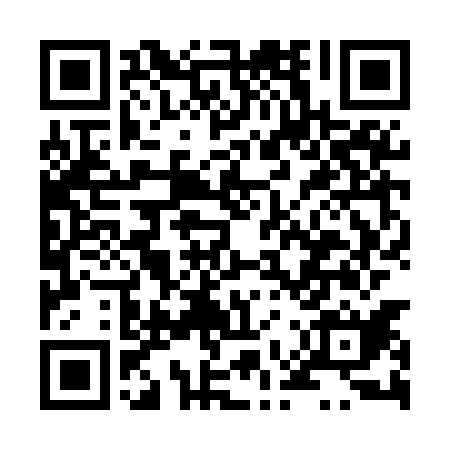 Ramadan times for Bledzianow, PolandMon 11 Mar 2024 - Wed 10 Apr 2024High Latitude Method: Angle Based RulePrayer Calculation Method: Muslim World LeagueAsar Calculation Method: HanafiPrayer times provided by https://www.salahtimes.comDateDayFajrSuhurSunriseDhuhrAsrIftarMaghribIsha11Mon4:194:196:1111:583:525:475:477:3212Tue4:174:176:0911:583:535:495:497:3413Wed4:154:156:0611:583:545:505:507:3614Thu4:124:126:0411:583:565:525:527:3815Fri4:104:106:0211:573:575:545:547:3916Sat4:074:076:0011:573:595:565:567:4117Sun4:054:055:5711:574:005:575:577:4318Mon4:024:025:5511:574:015:595:597:4519Tue4:004:005:5311:564:036:016:017:4720Wed3:573:575:5111:564:046:026:027:4921Thu3:543:545:4811:564:056:046:047:5122Fri3:523:525:4611:554:076:066:067:5323Sat3:493:495:4411:554:086:076:077:5524Sun3:463:465:4111:554:096:096:097:5725Mon3:443:445:3911:544:116:116:117:5926Tue3:413:415:3711:544:126:126:128:0127Wed3:383:385:3511:544:136:146:148:0328Thu3:363:365:3211:544:146:166:168:0529Fri3:333:335:3011:534:166:176:178:0730Sat3:303:305:2811:534:176:196:198:1031Sun4:274:276:2512:535:187:217:219:121Mon4:254:256:2312:525:197:227:229:142Tue4:224:226:2112:525:217:247:249:163Wed4:194:196:1912:525:227:267:269:184Thu4:164:166:1612:515:237:287:289:205Fri4:134:136:1412:515:247:297:299:236Sat4:104:106:1212:515:257:317:319:257Sun4:074:076:1012:515:277:337:339:278Mon4:044:046:0712:505:287:347:349:309Tue4:014:016:0512:505:297:367:369:3210Wed3:583:586:0312:505:307:387:389:34